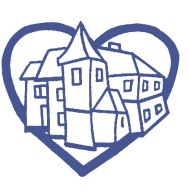 The Friends of  HospitalRegular Donations  -  Standing OrderTo: (Name and address of bank)……………………………………………………………………………………………..……………………………………………Post Code…………………Bank Sort Code…………………Please pay to the credit of The Friends of Tetbury Hospital,c/o Lloyds Bank, 14 Castle Street, Cirencester, Gloucestershire GL7 1QJSort Code: 30-92-06.   Account No:  07596020  On the……..day of (month + year)……….……………………….the sum of   ………………pounds, and the same sum on the same day of each month/quarter/year (please delete as appropriate) until…………………………………and debit my Account No………………………………………..Please printTitle………Name and initials …………………………………………………………….......................Address…………………………………………………………………………………………………..	…………………………………………………………….Post code………………………………..Email address (if you have one)………………………………………………………………………….Signature…………………………………………………………………....Date……………………….Gift Aid DeclarationPlease complete this simple form which will allow us to claim tax relief on every pound you give us.  This Declaration will cover all donations that you give us (as long as you continue to pay income tax) whether by Standing Order or as single gifts.I want the Friends of Tetbury Hospital to treat all donations I make from the date of this declaration as Gift Aid DonationsI confirm I have paid or will pay an amount of Income Tax and/or Capital Gains Tax for each tax year (6 April to 5 April) that is at least equal to the amount of tax that all the charities or Community Amateur Sports Clubs (CASCs) that I donate to will reclaim on my gifts for that tax year.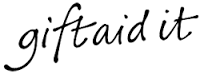 Signature…………………………………………………..Date…………………Please return this completed form to;  The Accounts Department, Tetbury Hospital Trust Ltd, Tetbury Hospital, Malmesbury Road, Tetbury, Gloucestershire,. GL8 8XB Tetbury Hospital Trust Ltd is a Registered Charity No:1008926Email ServiceThe Email service will only be used to contact you with news about the Hospital and information about Friends’ Fund-Raising Events. You may terminate your registration at any time, by emailing us at: friends@tetburyhospital.co.uk	